 Meeting Minutes from Wednesday, March 13, 2024Place:  Aunt Chilada’s Easy Street Cafe - HHIMembers in Attendance:  39Time:  6:15 p.m.Meeting called to order by our President, Joe WickFIRST ORDER OF BUSINESS:50/50 RAFFLEOur Raffle was held, and a total of $86.00 was collected.$43.00 was won by our own “Party Patty!!!” Congratulations!!🤗“WELCOME BACK” to our Club Members!!!😀🤗🤩Marc & Angela BellantoneTony & Margot FiteniChuck & Pat LeederBill & Sandy StarkeyNice to see familiar faces join us once again!!😉“THANK YOU’S”An “appreciative thank you” was given to Roger Metzger & Dick Van De Mark, for their “service” to our Club in sellingthose 50/50 Raffle tickets, for so many years.  They havesince relinquished those duties, and passed them on toour VP, Frank La Vacca, who will now be in charge of doingthis service.A gift card, to their favorite restaurant, was given to them in “appreciation” for all their hard work and effort.  Thank you!!🫶🏻Also, huge “thank you’s” to Cheryl Schattall for her wonderful joborganizing a car cruise to St. Helena Island; Ann Schaefferfor her great job in “filling our tummy’s” at our “Sunday Brunch;”and Jack Bianchino for organizing a monthy men’s breakfast.Thank you all for your “efforts” in planning “FUN STUFF” for ourClub.SURVEYThe survey, passed out to all our members, has beencompiled and tallied, and all members unanimously agreed to their findings. Thank you all for taking the time to fill out theseforms✍🏻,  allowing us to get a better idea of what our Club Members want within this Club, going forward.👍🏻FINANCIALSPresented to us by our Treasurer, Will MeachamMarch Balance - $4,171.42Membership Dues & Deposits - $1,705.00Shirts & Misc. - $2,594.57Balance as of 03/07/2024 - $3,426.8562 PAID MEMBERS13 UNPAID MEMBERSCOMING ATTRACTIONSJack Bianchino’s “Men’s Only” Breakfast Club😉😜This breakfast event will be held, always, a week afterour regular Club Meeting.  Either on a Tuesday,Wednesday or Thursday.  Days to be decided on“short notice,” and “local weather forecast.”Jack is hoping these breakfasts will be “outside” events,and if you can’t drive your Corvette, your daily driver isjust fine.  Jack wants these breakfasts to be a casual and easy time, with Members enjoying a “no-frills”“men’s” breakfast.😛Hope I got that right Jack!🤪LADIES LUNCH - TUESDAY, MARCH 19, 2024 - 11:45 p.m.Port Royal Golf Club - HHI choice of Quesadilla & Salad or Half sandwich and Salad. Please RSVP to Patti ASAP if you haven’t signed up yet.Organized by Patti Soltys - psoltys@aol.com4th ANNUAL TARGA LOWCOUNTRY FLY-IN & RALLYSUNDAY, MARCH 24, 2024 - 9:45 a.m.$35.00 Admission - Catered lunch includedAdvanced Registration Required - Deadline - March 17th!! Information on registration will be sent out in a separate emailFrank Carollo - fmcarollo@gmail.comCAROLE GALLI’S BOAT CRUISE “ Save The Date”Saturday, May 18, 2024 - 2:00 p.m. to 4:00 p.m. BYOB + an appetizer to share - dessert providedReservations taken after Sunday, March 31, 2024Cost - $30.00 personQuestions for Carole - gallisings@gmail.comBRUNCHSunday, April 28, 2024 - 10:00 a.m.BLACK MARLIN RESTAURANT Organized by Ann Schaeffer - annschaeffer024@gmail.com reach out to Ann if interested NATIONAL CORVETTE CARAVAN - “20th”Anniversary”BOWLING GREEN, KENTUCKYMonday, Tuesday, Wednesday - August 26th - 28thOrganized by Joe Passiment - joseph.passiment900@gmail.comVENICE, FLORIDA TRIP - Organized by Al Wologo - alwologo@yahoo.comOther upcoming “Events” organized by Al Wologo…..Charleston Doing Vettes - Saturday, April 20, 2024…..Myrtle Beach Car Show - Saturday, June 01, 2024Added note by Al Wologo…..Al has now joined the staff at:       “Les Stanford Chevrolet” - Dearborn, Michigan as                         “Corvette Specialist”If you are “crusin” in the area😉, drop in and see Al.Also, Al is trying to organize a INDY KARTING & FAMILY   AMUSEMENT event this month - a “Buy 2, Get 1 Free Race”Anyone interested???  Belfair Towne Village, BlufftonPreferably during the week, in the evening.Contact Al if you are interested….alwologo@yahoo.com 843 715-4567.ROUTE 66 - GUIDED TOUR - “TWO LANE AMERICA”“2024” Route 66 Caravan DatesMay 18-30 August 24-Sept 5Sept 7-19Sept 21-Oct 3INCLUDED - 13 Nights of lodging - 18 meals - Museum & Sightseeing $2,650.00 per personCorvettes or open to all vehicles.Contact info:  Austin Coop 513-827-8273If two (2) or more Club Members are interested, they will take$200.00 off the price…let Joe or Frank know if you might beinterested….they aren’t organizing it, but just want an idea ifanyone is interested.CLUB SHIRTS - BUTTONS - JACKETSMargie has Club shirts available.👕👕Please pick up your shirt and pay for it, if you haven’t alreadydone so.  Also, Club name badges to be picked up or ordered.Contact:  Margie - margiesteffes.aol.com MARCH BIRTHDAY “SHOUT OUTS”🎂🫶🏻🧁🍦🎉🎁…..Ann Schaeffer…..Tim Wyld…..Yours Truly🤓C-6 MICRO SWITCH SHIFTER Details “Discussed” by Joe Wick.Sorry Joe, for the “ladies” present, 🥱😴,but thanks for the “show and tell” demo!!!😉  Demo information was sent out in email.MEETING TIME…CHANGE OR REMAIN THE SAME???As discussed and voted upon by the members, who werepresent at the meeting, our Club Meeting’s will remainat 5:30 p.m…(ordering dinner)  The possibility of 6:00 p.m. was discussed, but that was dismissed after seeing it would be too close to regular customer dining hours.  So 5:30 p.m. it is…second “Wednesday” of every Month!!!ADDED NOTE:  Our “special” organizer of trips,” Cheryl,was in a motor vehicle accident on Tuesday, right hereon Rt. 170.  Thank goodness her injuries were minor, andCheryl is doing well🙏🏻, but not so much for her Equinox.Please keep “good thoughts” and “get well wishes” for her.🩷🩷Her home address is:  57 Thomas Bee Drive, Bluffton 29909Our Club Meeting for April, when determined where it will be,will come out in an email, to inform all the Members.  Staytuned.👂🏻👀Happy St. Patty’s Day to one and all!!!🍀As always, thank you.  Judy🤓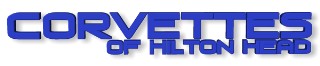 